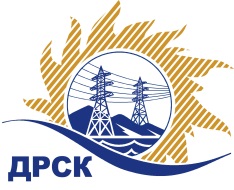 Акционерное Общество«Дальневосточная распределительная сетевая  компания»Протокол № 507/УКС-ВПЗаседания закупочной комиссии по выбору победителя по закрытому электронному запросу цен на право заключения договора:«Работы по проведению инженерно-геодезических изысканий и созданию инженерно-топографических планов для объектов движимого-недвижимого имущества в зоне обслуживания филиала АО «ДРСК» «ХЭС»закупка 2068 (лот 2 по результатам ПО 151)  раздел 2.1.1.  ГКПЗ 2016 г.СПОСОБ И ПРЕДМЕТ ЗАКУПКИ: Закрытый электронный запрос цен на право заключения Договора на выполнения работ «Работы по проведению инженерно-геодезических изысканий и созданию инженерно-топографических планов для объектов движимого-недвижимого имущества в зоне обслуживания филиала АО «ДРСК» «ХЭС» закупка 2068 по результатам предварительного отбора на право заключения рамочного соглашения (закупка 151) Работы по проведению инженерно-геодезических изысканий и созданию инженерно-топографических планов для объектов движимого-недвижимого имущества в зоне обслуживания филиала АО «ДРСК» «ХЭС» (610016)ПРИСУТСТВОВАЛИ: члены постоянно действующей Закупочной комиссии АО «ДРСК»  2-го уровня.ВОПРОСЫ, ВЫНОСИМЫЕ НА РАССМОТРЕНИЕ ЗАКУПОЧНОЙ КОМИССИИ: О  рассмотрении результатов оценки заявок Участников.О признании заявок соответствующими условиям Документации о закупкеОб итоговой ранжировке заявокО выборе победителя закрытого электронного запроса цен.РЕШИЛИ:По вопросу № 1Признать объем полученной информации достаточным для принятия решения.Принять цены, полученные на процедуре вскрытия конвертов с заявками участников.По вопросу № 2 Признать заявки ООО "ДАЛЬГЕОКОМ" (680000, Россия, Хабаровский край, г. Хабаровск, пер. Кустарный, д. 8, оф. 2), ООО "КИ-Партнер" (680028, Россия, Хабаровский край, г. Хабаровск, ул. Серышева, д. 22, оф. 316), АО "ДВ АГП" (680000, Россия, Хабаровский край, г. Хабаровск, ул. Шеронова, д. 97)   соответствующими условиям Документации о закупке и принять их к дальнейшему рассмотрению.По вопросу 3  Утвердить итоговую ранжировку заявок:По вопросу 4Признать победителем закрытого электронного запроса цен  «Работы по проведению инженерно-геодезических изысканий и созданию инженерно-топографических планов для объектов движимого - недвижимого имущества в зоне обслуживания филиала АО «ДРСК» «ХЭС»  участника, занявшего первое место в итоговой ранжировке по степени предпочтительности для заказчика: ООО "ДАЛЬГЕОКОМ" (680000, Россия, Хабаровский край, г. Хабаровск, пер. Кустарный, д. 8, оф. 2) на условиях:  Цена: 3 306 873,00 руб. (НДС не облагается). Сроки выполнения работ: Этап 1-начало работ- с момента заключения договора, окончание работ – не позднее 60 календарных дней с момента заключения договора. Этап 2- начало работ с момента выполнения и сдачи работ Заказчику по  первому этапу, окончание работ – не позднее 01.10.2016 г. Условия оплаты: в течение 60 календарных дней с момента подписания обеими сторонами акта выполненных работ. Гарантийные обязательства: Гарантия Подрядчика на своевременное и качественное выполнение работ, а также на устранения дефектов, возникших по вине Подрядчика, гарантия составляет 60 месяцев с момента подписания акта сдачи приемки. Заявка имеет правовой статус оферты и действует до «01» августа 2016 г.Победитель является субъектом МСП.Исп. Ирдуганова И.Н.397-147irduganova-in@drsk.ru Благовещенск ЕИС № 31603656474« 01» июня  2016№Наименование участника и его адресЦена заявки на участие в закрытом запросе цен1ООО "ДАЛЬГЕОКОМ" (680000, Россия, Хабаровский край, г. Хабаровск, пер. Кустарный, д. 8, оф. 2)Заявка, подана 23.05.2016 в 03:22
Цена: 3 306 873,00 руб. (НДС не облагается)2ООО "КИ-Партнер" (680028, Россия, Хабаровский край, г. Хабаровск, ул. Серышева, д. 22, оф. 316)Заявка, подана 18.05.2016 в 08:45
Цена: 3 968 271,00 руб. (НДС не облагается)3АО "ДВ АГП" (680000, Россия, Хабаровский край, г. Хабаровск, ул. Шеронова, д. 97)Заявка, подана 20.05.2016 в 07:21
Цена: 4 682 559,78 руб. (цена без НДС: 3 968 271,00 руб.)Место в итоговой ранжировкеНаименование участника и его адресЦена заявки на участие в закупке, руб. без учета НДС1 местоООО "ДАЛЬГЕОКОМ" (680000, Россия, Хабаровский край, г. Хабаровск, пер. Кустарный, д. 8, оф. 2)3 306 873,002 местоООО "КИ-Партнер" (680028, Россия, Хабаровский край, г. Хабаровск, ул. Серышева, д. 22, оф. 316)3 968 271,003 местоАО "ДВ АГП" (680000, Россия, Хабаровский край, г. Хабаровск, ул. Шеронова, д. 97)3 968 271,00Ответственный секретарь Закупочной комиссии: Елисеева М.Г. _____________________________